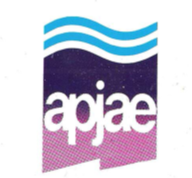 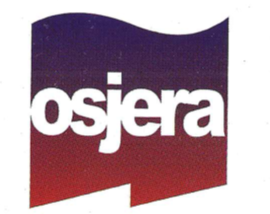 Hemos recibido de cdc,  los boletines N° 130 a 132 los que hemos hecho llegar a nuestros afiliados a través del grupo de Whatsapp.Martes 30 20,00 hs. se realizó reunión de comisión directiva seccional,  Se comentaron temas sobre lo sucedido durante el mes en la seccional, principalmente sobre el cumplimiento por parte de la seccional de todo lo referente a las elecciones generales del día 26/10/22. Se programó la próxima reunión para el día 27-09.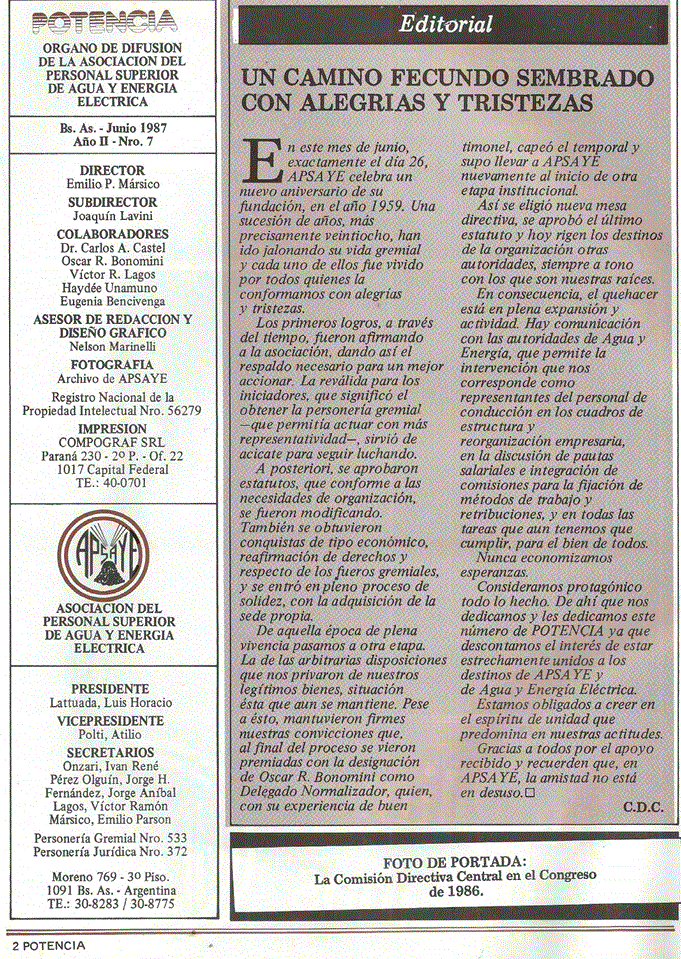 cumpleaños: Felicitamos a los que cumplieron años durante el mes de  Agosto:  (21) Marcelo Sosa – (23) Hector Fernandezdeseamos también un feliz cumple a los que lo harán durante el mes de setiembre: (05) Sergio R. castaño -  (06) Silvano a. castillo – (10) Carlos A. rodriguez – (27) Alicia i. blazque